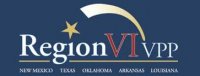 Region VI Chapter of the VPPPA 2024REGION VI VPPPA ACADEMIC EXCELLENCE SCHOLARSHIPScope:	The Region VI VPPPA Scholarship Committee will select and award up to four (4) scholarships to students studying in the Occupational Safety or Occupational Health fields.  Each 	scholarship will be valued at $2,500.  Eligibility:Awardees must be an employee of a Region VI VPPPA member company, or a spouse, child or grandchild of an employee of a Region VI VPPPA member company. Region VI VPPPA Board of Directors, their spouse, child or grandchild are not eligible. Awardees must have graduated High School or possess a GED prior to submitting an application for consideration. Awardees must have completed one full year (24 credit hours) of college level studies.  Note: This requirement does not apply to an employee of a Region VI VPPPA member company as long as they are a full-time employee and working a minimum of 40 hours per week.     Awardees must be majoring in Occupational Safety or Occupational Health field for 2 of the scholarships, or must be majoring in a technical field of study such as Engineering, Chemistry or Environmental for 2 of the scholarships.This form must be post marked to deliver by April 15th, 2024.Academic Requirements:The student must have a grade point average of > 3.0 out of 4.0 at the time of application. Application Criteria:The Region VI VPPPA Scholarship Committee may request subsequent academic records as deemed necessary.  Deadline for online intent to apply is April 15th, 2024.Recipient Selection:Final award decision will be announced by the Region VI VPPPA Scholarship Committee on or about May 3rd, 2024. Region VI Chapter of the Voluntary Protection Program Participants Association2024REGION VI VPPPA ACADEMIC EXCELLENCE SCHOLARSHIP APPLICATIONDue Date: April 15th, 2024Student NameApplicant AddressVPPPA Affiliation InformationSchool Attended – List current first, then previousParticipation in Clubs and OrganizationsSpecific Accomplishments and AchievementsProfessional Service – Include work experience or volunteer serviceProfessional Commitment - Write a statement explaining why Safety and/or Health Professionals are important in today’s society.Use additional sheets of paper as needed. I affirm that the above information is true and correct to the best of my knowledge.Signature: ___________________________		Date:  __________________Supportive documentation to be included with hard copy application:Official transcript from college presently attending.Minimum of one letter of recommendations from college instructor, administrator, staff, and/or professional references.  Send hard copy of application and supporting documents to: (Must be post marked by April 15th, 2024 to remain eligible.)Haney D. Robertson12915 Middleham LaneSanta Fe, Texas 77510Last nameFirst NameMiddle InitialHomePhone # : XXX.XXX.XXXXSchool Name and Address (where funds will be applied)School Name and Address (where funds will be applied)Phone # Financial Dept.: XXX.XXX.XXXXEmployee Company NameCompany VPPPA Membership #Employee NameStudent’s Relationship to EmployeeNameAddressField of StudyDates AttendedClub / Organization NameDatesPosition or Office held